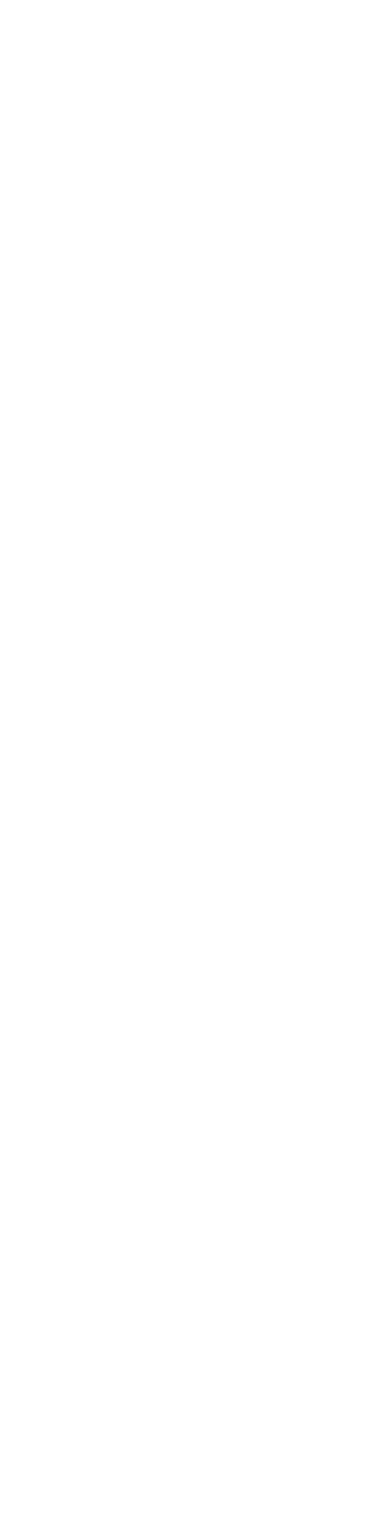 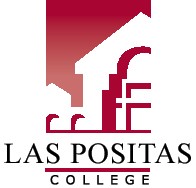 Las Positas College is an inclusive learning- centered institution providing educational opportunities and support for completion of students’ transfer, degree, basic skills, career-technical, and retraining goals.Establish regular and ongoing processes to implement best practices to meet ACCJC standards.Provide necessary institutional support for curriculum development and maintenance.Develop processes to facilitate ongoing meaningful assessment of SLOs and integrate assessment of SLOs into college processes.Expand tutoring services to meet demand and support student success in Basic Skills, CTE, and Transfer courses.FacultyKarin Spirn, ALSS - PresentMike Sato (Co-Chair), ALSS - PresentJohn Ruys, BSBA - Present Colin Schatz, STEMPS - Present Scott Miner, CTE DisciplineAngella VenJohn, Student ServicesClassified Professionals Frances DeNisco - Present 3 VacantStudentsAlexis Gonzalez 1 VacantAdministratorsRajinder Samra, Director of Institutional Research and Planning (Co-Chair) - Present Diana Rodriguez, V.P. Student Services – Present Roanna Bennie, V.P. Academic Services - Present Vacant, V.P. Administrative Services -Sylvia Rodriguez, Dean - PresentOther(s) present:Donna Alaoen, AA President’s Office (Minutes) David Rodriguez – Research Analyst – Present Lisbeth Coiman - PresentINTEGRATED PLANNING COMMITTEE MEETING MINUTESThursday, March 10, 2016 | 2:30 pm to 4:30 p.m. | Room 1687Meeting MinutesCall to Order – Rajinder Samra opened the meeting at 2:36 pm.Review and Approval of Agenda – The agenda was approved / not approved as presented. (Frances DeNisco /Diana Rodriguez) All in favor.3.	Review and Approval of Minutes (9/19/15, 11/12/15, 12/10/15) - The minutes from 9/19/15, 11/12/15 and 12/10/15 were approved as presented. (Frances DeNisco/Diana Rodriguez) All in favor.(Old Business)Educational Master Plan – Mr. Samra wanted to refresh the committee’s memory regarding the education master plan goals. They include: educational excellence, community collaboration, supportive organizational resources and organizational effectiveness. This plan is scheduled to be a 5 year plan. Mr. Samra would like to bring it up during the meetings to remind the committee how it relates to our planning priorities as we make progress on those priorities.2014-15 Core Competency Results – Mr. Samra reviews the core competencies as far as what was recommended by the ACCJC. Each course should be linked to a core competency and SLO.Dean Program Review Summaries / Mapping Exercise – The majority of the dean program review summaries have all been completed. These summaries will be used to help assist in restructuring the planning priorities if needed based on the results of the summaries from the Deans.LPC Governance – Ms. Spirn gives her update as to how the Program Review committee has discussed this in their meetings. Mr. Samra will send out a Doodle poll to see how many committee members will be interested in discuss the charge of combining the Institutional Effectiveness Committee and Integrated Planning Committee as one.(New Business)PresentationsStudent Equity Plan – Budget allocation is $650k. Some of the concerns is the Chabot should receive more funding because they are much more diverse and have more need. The SEP asks to review student disproportion placement. The plan works for what is to take place during the upcoming year. Basic Skills and Course completion will be an issue. Ms. Rodriguez encourages everyone to attend the SEP committee meetings in order to provide any feedback or suggestions to implement on the new plan in October.Student Success and Support Program (SSSP) Plan – On next meeting’s agenda.HSI Grant – This is a Title V grant and is for your 5 years. The grant is worth about $2.4 million. Three focuses around Math. Met with the consultant to give a progress report on the progress of the grant. The grant is very well sustained but there will be a need for professional development for others that are outside of student services and math programs. Mr. Samra asks the question how the HSI grant has enough support to be able to help implement and support the Educational Master Plan. Ms. Rodriguez explains that she is unable to identify how that will support the ED Plan since we have not had the grant for too long. However, she feels that she should have added more support such as an additional Math instructor or additional support from a counselor. It would help tremendously to help bounce ideas and workload to be able to successfully implement the grants objectives and initiatives.SLO’s – Mr. Ruys was asked if the SLO committee will be in charge of implementing the new process or will the Integrated Planning Committee will provide additional assistance on ways they can assist. Have not talked about Program Level Data. There will be a creation of an SLO Handbook that will be coming out next week. Mr. Ruys will be assisting with putting a training together on SLOs during the April Town Meeting. There will be two representatives from the Statewide Academic Senatemeeting to conduct the training during the April Town Meeting.Institutional Effectiveness Goals - On next meeting’s agenda.Good of the OrderAdjournment – at 4:40 pm.Next Regular Meeting – April 14, 2016